Број: 160-17-О/4Дана: 06.09.2017. годинеПРЕДМЕТ: ДОДАТНО ПОЈАШЊЕЊЕ КОНКУРСНЕ ДОКУМЕНТАЦИЈЕБРОЈ 160-17-О - Набавка материјала за STERRAD стерилизатор за потребе Клиничког центра ВојводинеПИТАЊЕ ПОТЕНЦИЈАЛНОГ ПОНУЂАЧА:,,Поштовани,Молимо Наручиоца за додатно појашњење у вези ЈН 160-17-О.Као додатни услов за учешће у поступку јавне набавке навели сте да Наручилац захтева да је потребно да понуђач достави потврду да су понуђена добра компатибилна са стерилизаторима STERRAD 100NX, 100S, NX и валидирана од произвођача наведених стерилизатора.Да ли Наручилац као доказ о испуњености додатних услова прихвата потврду од произвођача ролни да су понуђена добра компатибилна са стерилизаторима STERRAD 100NX, 100S, NX?“ОДГОВОР НАРУЧИОЦА:Као доказ о испуњености услова не прихвата се потврда од стране произвођача ролни да су понуђена добра компатибилна са стерилизаторима STERRAD 100NX, 100S, NX. Због сервисирања апарата STERRAD 100NX, 100S, NX који се користе у Клиничком центру Војводине неопходно је приложити доказ, издат од стране произвођача стерилизатора, да су понуђена добра компатибилна са стерилизаторима и валидирана од стране произвођача стерилизатора STERRAD 100NX, 100S, NX.            С поштовањем, Комисија за јавну набавку 160-17-ОКЛИНИЧКИ ЦЕНТАР ВОЈВОДИНЕKLINIČKI CENTAR VOJVODINE21000 Нови Сад, Хајдук Вељкова 1, Војводина, Србија21000 Novi Sad, Hajduk Veljkova 1, Vojvodina, Srbijaтеl: +381 21/484 3 484www.kcv.rs, e-mail: tender@kcv.rs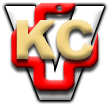 